(check one)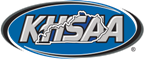 KHSAA REGIONAL TENNIS TOURNAMENTRESULTS FORM KHSAA Form TN102Revised 6/16REGION NUMBERDATEBOYSGIRLSSINGLES WINNER, RUNNER-UP AND SEMIFINALIST PLAYERS (name, school, grade)1. (W)2. (RU)3. (SEMI)4. (SEMI) DOUBLES WINNER, RUNNER-UP AND SEMIFINALIST TEAMS (name, school, grade)1. (W)2. (RU)3. (SEMI)4. (SEMI)REGIONAL SPORTSMANSHIP AWARD WINNER presented by USTA Kentucky(Name, school, grade)REGIONAL MANAGER’S NAMEREGIONAL MANAGER’SPHONE/CELL NUMBER